BIO –DATA           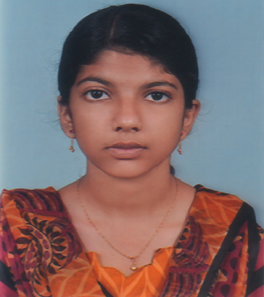 Name				:	ELZABATH ALIAS Father’s Name		:	Alias P.C.Permanent Address		:	Parasseril  House,
					Mevelloor P.O.,
					Velloor.
 					Kottayam  District,
					Kerala – 686609.Contact Number		:	8113828969E-Mail			:	elzabathalias20@gmail.com Date of Birth			:	20-03-1996Nationality			:	IndianSex				:	FemaleReligion & Caste		:	Christian.Marital Status		:	MarriedLanguages Known		:	English, Malayalam and HindiEducational Qualification	:	S.S.L.C., Plus Two. Professional Qualification	:	GNM Kerala Registration Number : KL01201701987Academic Qualifications:Professional Qualifications:-WORK EXPERIENCETYPES OF PATIENTS HANDLEDPIHGDMAnaemiaHepatitisEclamsiaAPHPPHDyspnoeaAll Medical and Surgical casesDUTIES AND RESPONSIBILITIESTo provide effective skilful and holistic nursing care to patients suffering from diseases which need medical interventionTo prepares and assist doctors for any procedure that the patient will require.To prepare and maintain comprehensive and accurate records of nursing careTo record and report the condition of patients, important and evaluate prescribed action.To ensure coordination and co-operative with other medical and paramedical staff.To supervise and teach auxiliary workers.To provide emotional support to patient.To delegate duties and responsibilities relatives to another workers.To ensure that all regulars and policies of the hospital are implemented.To control inventory of all emergency drugs.To check back all stocks are well manager for the smooth functioning of the unitPROCEDURE PERFORMEDAdmission, discharge and transfer of patientsBed making, bed bath, shampooing, oral hygiene and daily morning careAdministration of medicationVital signs monitoring.Assisting with procedure such as intravenous canulation, intravenous, intramuscular, intra dermal and subcutaneous injections.Application of hot water bag, ice cap and cold sponge etc.Giving enemaCaring for dying and dead.Collection and care wound dressing etc.Blood transfusion.Sterile dressingAdministered IV fluids and medication including antibiotics and carefully monitored for side effects and adverse reactions.Pre & Post Operative CarePost Natal CareBladder washEnemaIntroducing Foleys catheterNG Tube InsertionSuctioningNebulizationO2 AdministrationSpecimen CollectionAntenatal CareDECLARATIONI hereby declare that the statements furnished above are true and correct to the best of my knowledge and belief.
Place: Mevelloor
Date:									 ELZABATH ALIASExamination PassedName of UniversityYear of PassingS.S.L.C.Board of Public Examinations2011V.H.S.EBoard of Higher Secondary Examination2013Name of CourseInstitutionYear of PassingDiploma in General Nursing & MidwiferyLisie School of Nursing, Cochin, Ernakulam2017PeriodName of HospitalBed CapacityDepartment18.09.2017
 to  18.09.2018 MOSC Medical College Hospital Kolenchery  1100Department of Obstetrics and Gynecology 10.12.2018 to 30.08.2022Amrita Institute of Medical Science & Research Centre1100Medical & Surgical Ward